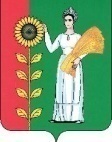 СОВЕТ  ДЕПУТАТОВСЕЛЬСКОГО  ПОСЕЛЕНИЯ    БОГОРОДИЦКИЙ СЕЛЬСОВЕТДобринского муниципального районаЛипецкой области5- я сессия  VI-го созываРЕШЕНИЕ                21.12.2020г.                    ж.д.ст. Плавица                    №20–рсО Положении о порядке и условиях выплаты денежного вознаграждения за выполнение особо важных и сложных заданий муниципальным служащим  сельского поселения Богородицкий сельсовет Добринского муниципального района         Рассмотрев представление Прокуратуры Добринского района №83-2020 от 25.11.2020года об устранении нарушений требований законодательства о муниципальной службе в части принятия нормативно-правового акта, определяющего порядок и условия выплаты денежного вознаграждения за выполнение особо важных и сложных задания муниципальным служащим, руководствуясь Федеральным законом №25-ФЗ от 02.02.2007г. «О муниципальной службе в Российской Федерации», Законом Липецкой области от 02.07.2007 г. №68-ОЗ «О правовом регулировании вопросов муниципальной службы Липецкой области»,Совет депутатов сельского поселения Богородицкий сельсовет         РЕШИЛ:1.Принять Положение о порядке и условиях выплаты денежного вознаграждения за выполнение особо важных и сложных заданий муниципальным служащим  сельского поселения Богородицкий сельсовет (прилагается).2.Направить указанный нормативный правовой акт главе сельского поселения для подписания и официального обнародования.3.Настоящее решение вступает в силу со дня его официального обнародования.Председатель Совета депутатов      сельского поселенияБогородицкий сельсовет                                                 Н.А.Бахтина                                     Принято  решением  Совета депутатовсельского поселения Богородицкий сельсоветДобринского муниципального районаот 21.12.2020г.  №20-рсПоложение о порядке и условиях выплаты денежного  вознаграждения за выполнение особо важных и сложных заданий муниципальным служащим  сельского поселения Богородицкий сельсовет Добринского муниципального района    1. Настоящее Положение о порядке и условиях выплаты денежного вознаграждения за выполнение особо важных и сложных заданий муниципальным служащим  сельского поселения Богородицкий сельсовет далее (Положение), разработано в соответствии с Федеральным Законом от 02.03.2007 №25-ФЗ «О муниципальной службе в Российской Федерации», Законом Липецкой области от 02.07.2007г. №68-ОЗ «О правовом регулировании вопросов муниципальной службы Липецкой области» и Решением Совета депутатов сельского поселения Богородицкий сельсовет от 10.12.2019г. №203-рс «О Положении «О денежном содержании и социальных гарантиях лиц, замещающих должности муниципальной службы администрации сельского поселения Богородицкий сельсовет Добринского муниципального района» и устанавливает порядок и условия выплаты денежного вознаграждения за выполнение особо важных и сложных заданий муниципальным служащим (далее – денежное вознаграждение) администрации сельского поселения.    2. Денежное вознаграждение является формой материального стимулирования эффективного и добросовестного труда муниципальных служащих администрации сельского поселения.  3. Решение о выплате денежного вознаграждения принимается в форме распоряжения главы администрации сельского поселения.  4. Решение о выплате денежного вознаграждения принимается с учетом выполнения одного из следующих условий:1) значительность личного вклада в результаты работы по обеспечению выполнения функций и полномочий администрации сельского поселения;2) оперативность и профессионализм при выполнении муниципальными служащими поставленных задач, внедрение и (или) использование новых форм и методов работы, инициатив, способствующих достижению высоких конечных результатов;3) высокая степень сложности и важности заданий, эффективность достигнутых результатов;4) разработка и (или) реализация проектов (практик, инициатив), получивших признание на региональных, всероссийских конкурсах;5) разработка особо значимых, важных для социально-экономического развития сельского поселения, в том числе муниципальных программ, направленных на повышение эффективности муниципального управления;6) результативность деятельности муниципального служащего в качестве наставника.5. Распоряжение должно содержать информацию о количестве, качестве и сроках выполнения муниципальным служащим конкретных заданий (поручений), разработанных и (или) реализованных проектах (инициатив, практик), разработанных проектах правовых или нормативных правовых актов сельского поселения, о новых формах и методах работы, внедренных и (или) используемых муниципальным служащим в своей профессиональной деятельности, а также предложение о размере денежного вознаграждения.      6. Денежное вознаграждение максимальным размером не ограничивается.7. Расходы, связанные с выплатой денежного вознаграждения, производятся в пределах средств, предусмотренных на эти цели в фонде оплаты труда муниципальных служащих администрации сельского поселения в соответствии со статьей 2 п.14 Положения «О денежном содержании и социальных гарантиях лиц, замещающих должности муниципальной службы администрации сельского поселения Богородицкий сельсовет Добринского муниципального района», принятого Решением Совета депутатов сельского поселения Богородицкий сельсовет от 10.12.2019г. №203-рс.                 Глава сельского поселения Богородицкий сельсовет                                  А.И.Овчинников